ОПИС ДИСЦИПЛІНИСТРУКТУРА КУРСУ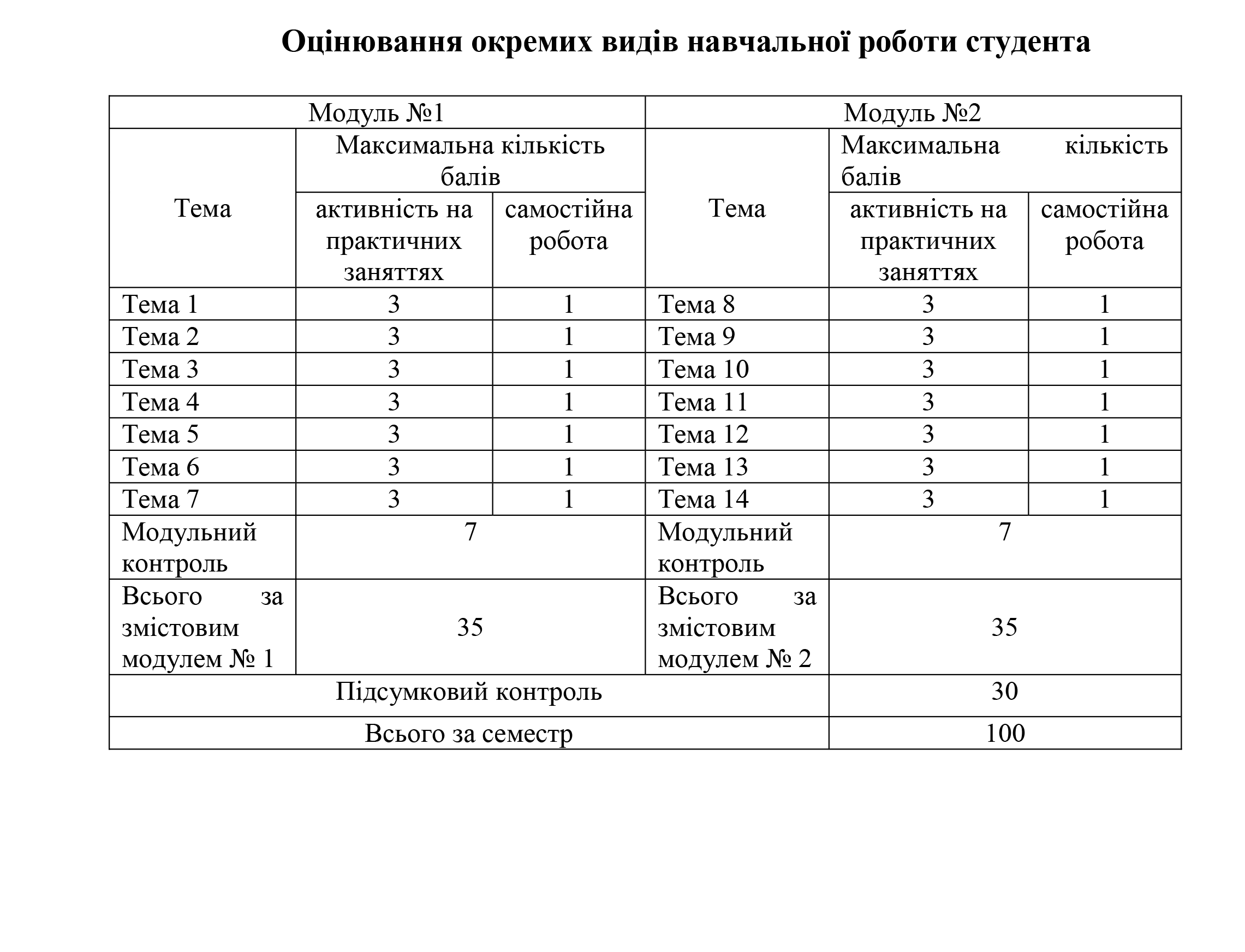 ПОЛІТИКИ КУРСУШкала оцінювання: національна та ECTSУманський національний університет садівництва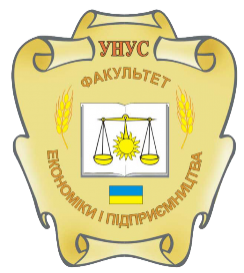 Факультет економіки і підприємництваКафедра математики і фізикиСИЛАБУС НАВЧАЛЬНОЇ ДИСЦИПЛІНИ«Теорія ймовірностей і математична статистика»Лектор курсуІван ПобережецьПрофайл лектораmath.physics@udau.edu.uaКонтактна інформаціялектора(е-mail)<pii2721949@gmail.com>Сторінка курсу в MOODLEhttp://moodle.udau.edu.ua/login/index.phpМета курсуЗдатність вирішувати типові спеціалізовані задачі та практичні проблеми у сфері підприємництва, торгівлі та біржової діяльності з врахуванням випадкових подій або у процесі навчання, що передбачає застосування відповідних методів теорії ймовірностей і характеризується комплексністю та невизначеністю умов.Завдання курсуВивчити основні поняття, теореми, закони і закономірності теорії ймовірностей і математичної статистики, уміти обчислювати ймовірність настання випадкової події,  проводити групування статистичних даних, перевіряти статистичні гіпотези, проводити дисперсійний і кореляційний аналіз, робити статистичні висновки.КомпетентностіЗдатність зберігати та примножувати моральні, культурні, наукові цінності і досягнення суспільства на основі розуміння історії та закономірностей розвитку предметної області, її місця у загальній системі знань про природу і суспільство та у розвитку суспільства, техніки і технологій, використовуючи різні види та форми рухової активності для активного відпочинку та ведення здорового способу життя.Програмні результати навчанняОрганізувати пошук, самостійний відбір, якісну обробку інформації  з різних джерел  для формування банків даних у сфері підприємництва, торгівлі та біржової діяльності.Володіти методами та інструментарієм для обґрунтування управлінських рішень щодо створення й функціонування підприємницьких, торгових і біржових структур.ТемаГодини  (лекції/практичні (семінарські, лабораторні))Зміст тем курсуЗавданняОціню-вання(балівЗмістовий модуль 1Змістовий модуль 1Змістовий модуль 1Змістовий модуль 1Змістовий модуль 1Тема 1. Алгебра подій. Елементи комбінаторики.2/2Предмет теорії ймовірностей. Елементи комбінаторики: розміщення, перестановки, сполучення. Види подій. Операції над подіями: сума, різниця і добуток двох подій..Опрацювання лекційного матеріалу. Виконання практичних завдань, наведених в методичних вказівках або в системі дистанційного навчання Moodle4Тема 2. Означення ймовірності.2/2Класичне статистичне і геометричне означення ймовірностіОпрацювання лекційного матеріалу. Виконання практичних завдань, наведених в методичних вказівках або в системі дистанційного навчання Moodle4Тема 3. Теореми про ймовірності2/2Ймовірність суми несумісних і сумісних подій. Поява групи подій. Протилежні події. Умовна ймовірність. Імовірність добутку залежних і незалежних подій.Опрацювання лекційного матеріалу. Виконання практичних завдань, наведених в методичних вказівках або в системі дистанційного навчання Moodle4Тема 4 Незалежні повторні випробування2/2Незалежні повторні випробування, формула Бернуллі. Біноміальний розподіл ймовірності. Локальна та інтегральна теорема Лапласа.Опрацювання лекційного матеріалу. Виконання практичних завдань, наведених в методичних вказівках або в системі дистанційного навчання Moodle4Тема 5.Дискретна випадкова величина2/2Математичне сподівання і дисперсія дискретної випадкової величини та їх властивості. Середнє квадратичне відхилення.Опрацювання лекційного матеріалу. Виконання практичних завдань, наведених в методичних вказівках або в системі дистанційного навчання Moodle4Тема 6. Неперервна випадкова величина2/2Функція розподілу і густина ймовірності неперервної випадкової величини. Числові характеристики неперервної випадкової величиниОпрацювання лекційного матеріалу. Виконання практичних завдань, наведених в методичних вказівках або в системі дистанційного навчання Moodle4Тема 7. Розподіли випадкових величин.2/2Нормальний розподіл, його властивості. Числові характеристики розподілу. Біноміальний, рівномірний, експоненціальний і геометричний розподіли та їх властивості. Розподіл Пуассона.Опрацювання лекційного матеріалу. Виконання практичних завдань, наведених в методичних вказівках або в системі дистанційного навчання Moodle4Модульний контрольОпрацювання лекційного матеріалу. Виконання практичних завдань, наведених в методичних вказівках або в системі дистанційного навчання Moodle7Тема 8. Вибірковий метод2/2Генеральна сукупність і вибірка. Повторна і безповторна вибірка. Репрезентативність вибірки. Методи відбору об’єктів вибірки. Варіаційний ряд вибірки.Опрацювання лекційного матеріалу. Виконання практичних завдань, наведених в методичних вказівках або в системі дистанційного навчання Moodle4Тема 9. Точкові оцінки параметрів розподілу2/2Статистичні оцінки параметрів розподілу. Точкові оцінки невідомих параметрів розподілу генеральної сукупності. Виправлена дисперсія і виправлене середнє квадратичне відхилення.Опрацювання лекційного матеріалу. Виконання практичних завдань, наведених в методичних вказівках або в системі дистанційного навчання Moodle4Тема 10.  Інтервальні оцінки параметрів розподілу2/2Поняття про інтервальну оцінку: надійна ймовірність, рівень значимості, надійний інтервал. Інтервальні оцінки параметрів розподілу.Опрацювання лекційного матеріалу. Виконання практичних завдань, наведених в методичних вказівках або в системі дистанційного навчання Moodle4Тема 11.  Статистична перевірка статистичних гіпотез2/2Поняття про статистичні гіпотези. Помилки, які виникають при перевірці гіпотез. Статистичні критерії. Критична область і область прийняття рішеньОпрацювання лекційного матеріалу. Виконання практичних завдань, наведених в методичних вказівках або в системі дистанційного навчання Moodle4Тема 12. Кореляційний аналіз4/2Лінійна кореляція, коефіцієнт кореляції, коефіцієнт детермінації. Рівняння регресії. Кореляційна таблиця.Опрацювання лекційного матеріалу. Виконання практичних завдань, наведених в методичних вказівках або в системі дистанційного навчання Moodle4Тема 13. Нелінійна і множинна кореляції2/2Криволінійні кореляційні залежності. Поняття про множинну кореляціюОпрацювання лекційного матеріалу. Виконання практичних завдань, наведених в методичних вказівках або в системі дистанційного навчання Moodle4Тема 14.  Дисперсійний аналіз.4/2Однофакторний дисперсійний аналіз. Загальна, факторна і залишкова сума квадратів відхилень. Загальна, факторна і залишкова дисперсія.Опрацювання лекційного матеріалу. Виконання практичних завдань, наведених в методичних вказівках або в системі дистанційного навчання Moodle4Модульний контроль7Всього за 1 семестр70Екзамен30Всього за курс100Політика оцінюванняВ основу рейтингового оцінювання знань закладена 100-бальна шкала оцінювання (максимально можлива сума балів, яку може набрати здобувач за всіма видами контролю знань з дисципліни з урахуванням поточної успішності, самостійної роботи, науково-дослідної роботи, модульного контролю, підсумкового контролю тощо). Встановлюється, що при вивченні дисципліни до моменту підсумкового контролю (іспиту) здобувач може набрати максимально 70 балів. На підсумковому контролі (іспит) здобувач може набрати максимально 30 балів, що в сумі і дає 100 балів.Політика щодо академічної доброчесностіПід час підготовки рефератів (есе) та індивідуальних науково-дослідних завдань, проведення контрольних заходів здобувачі повинні дотримуватися правил академічної доброчесності, які визначено Кодексом доброчесності Уманського НУС. Очікується, що роботи студентів будуть їх оригінальними дослідженнями чи міркуваннями. Жодні форми порушення академічної доброчесності не толеруються. Виявлення ознак академічної недоброчесності в письмовій роботі здобувача є підставою для її незарахування викладачем, незалежно від масштабів плагіатуПолітика щодо відвідуванняВідвідування занять є обов’язковим. За об’єктивних причин (наприклад, хвороба, міжнародне стажування) навчання може відбуватись індивідуально (за погодженням із деканом факультету)Сума балів за всівидинавчальноїдіяльностіОцінка ECTSОцінка за національною шкалоюСума балів за всівидинавчальноїдіяльностіОцінка ECTSдля екзамену90 – 100Авідмінно82-89Вдобре 74-81Сдобре 64-73Dзадовільно60-63Е задовільно35-59FXнезадовільно з можливістю повторного складання0-34Fнезадовільно з обов’язковим повторним вивченням дисципліни